CRÉE TON ŒUVRE D’ART (5)Merci à Florie Monka, auteure de l’activité, pour le partageObjectif :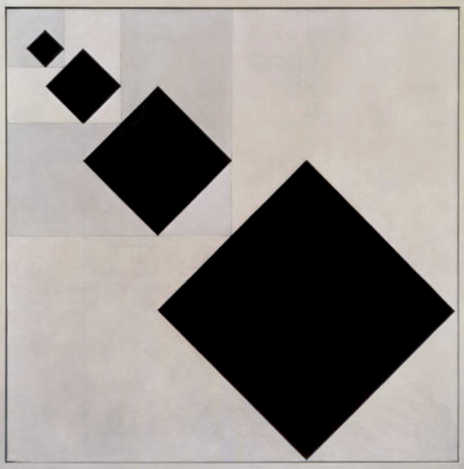 Réaliser des carrés en suivant un algorithme de construction.Theo van Doesburg, pseudonyme de Christian Emil Marie Küpper, est un peintre, architecte et théoricien de l'art néerlandais né en 1883 à Utrecht.Avec l’architecte Jacobus Johannes Pieter Oud et le peintre Piet Mondriaan, il fonde la revue « De Stijl » et le courant artistique portant le même nom.1) Tracer un carré de côté 12 cm.2) A l’intérieur de ce carré, suivre les étapes pour construire les carrés successifs.ÉTAPE 1					ÉTAPE 2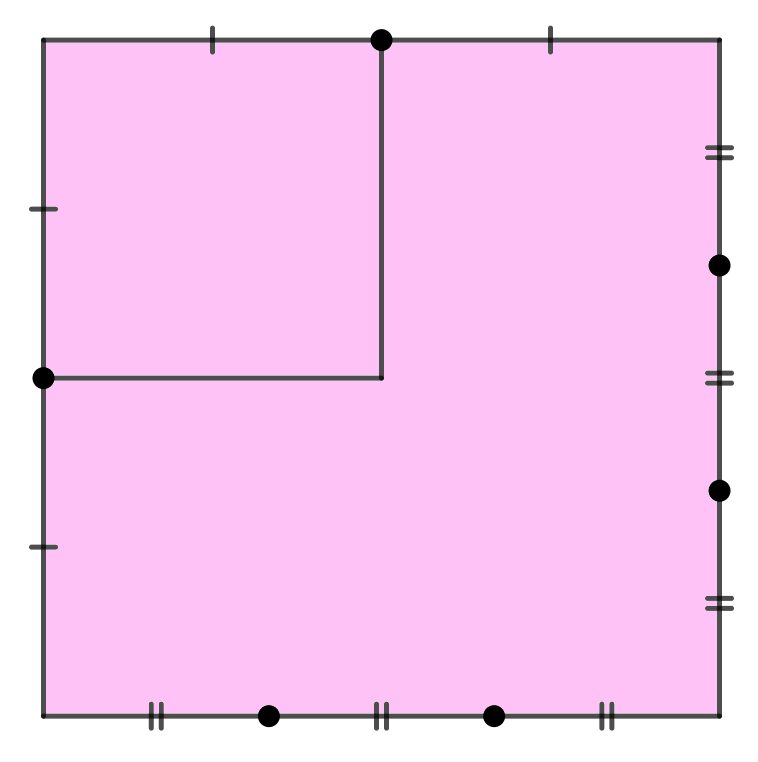 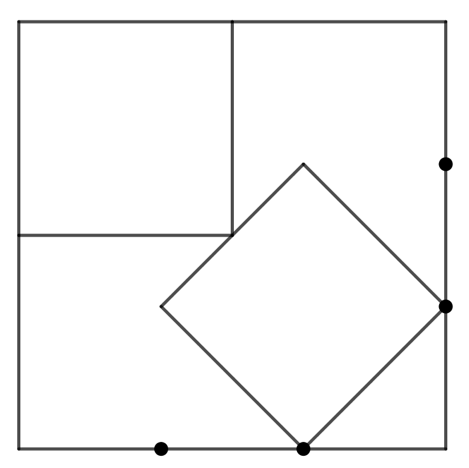 ÉTAPE 3					ÉTAPE 4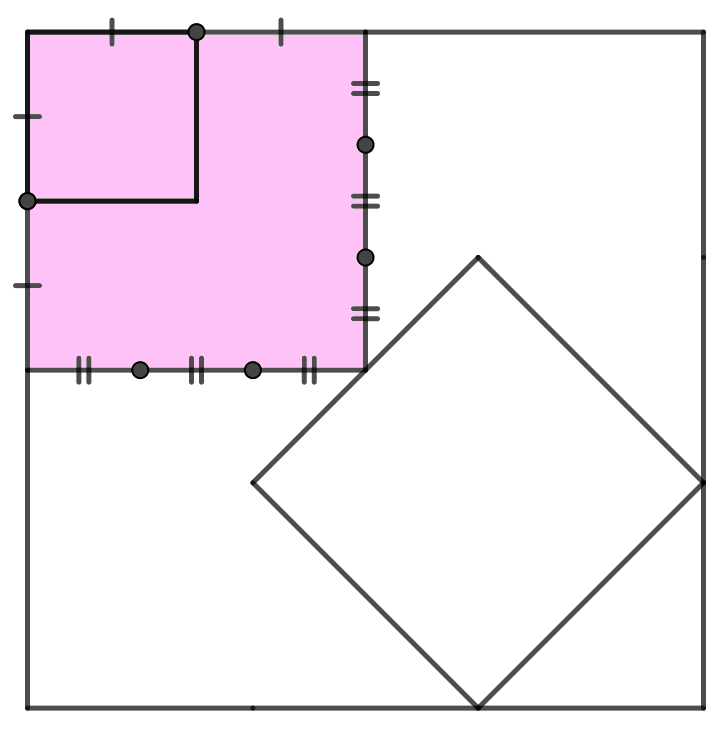 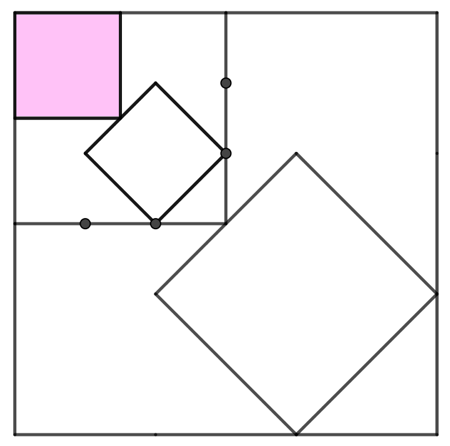 3) Poursuivre de même les constructions de carrés pour reproduire l’œuvre de l’artiste.4) Colorier l’œuvre à votre gout.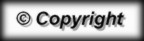 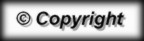 